В четверке лучшихРаботники Специального предприятия при Правительстве Москвы вошли в четверку лучших команд по боулингу на летних корпоративных играх.В соревнованиях по боулингу Департамент ГОЧСиПБ представляли специалисты ГУП СППМ, которые боролись за первенство и дошли до финала.Спортивно-массовое мероприятие проходило на территории спортивных объектов столицы. В нем приняло участие около 2000 спортсменов из 50 организаций.— Соревнование состояло из нескольких этапов, — поделился впечатлениями Сергей Моисеев, начальник участка № 22 ГУП СППМ. — На отборочном этапе наши сотрудники стали первыми, в полуфинале вошли в четверку, в финале, к сожалению, заняли только четвертое место. Каждый игрок тщательно готовился к играм, один из них, Юрий Семенов, давно занимается боулингом на профессиональном уровне. На соревнования он приехал в своей экипировке и со своим шаром, но, как оказалось, правила запрещают использовать свой шар, можно играть теми, которые предлагает организатор. Не исключено, что игра нашим шаром помогла бы существенно улучшить результат, — смеется капитан команды. — А если серьезно, скорее всего, нам помешало волнение, поэтому пока только четвертое место.По мнению капитана, соревнования прошли хорошо, динамично и задорно. В игре чувствовалось единение участников, которые поддерживали друг друга и болели за членов команды.Состязания прошли в рамках программы, разработанной Всероссийским физкультурно-спортивным обществом «Трудовые резервы» при поддержке Госкорпорации «Ростех» с целью популяризации физической культуры и спорта, а также сплачивания коллективов предприятий.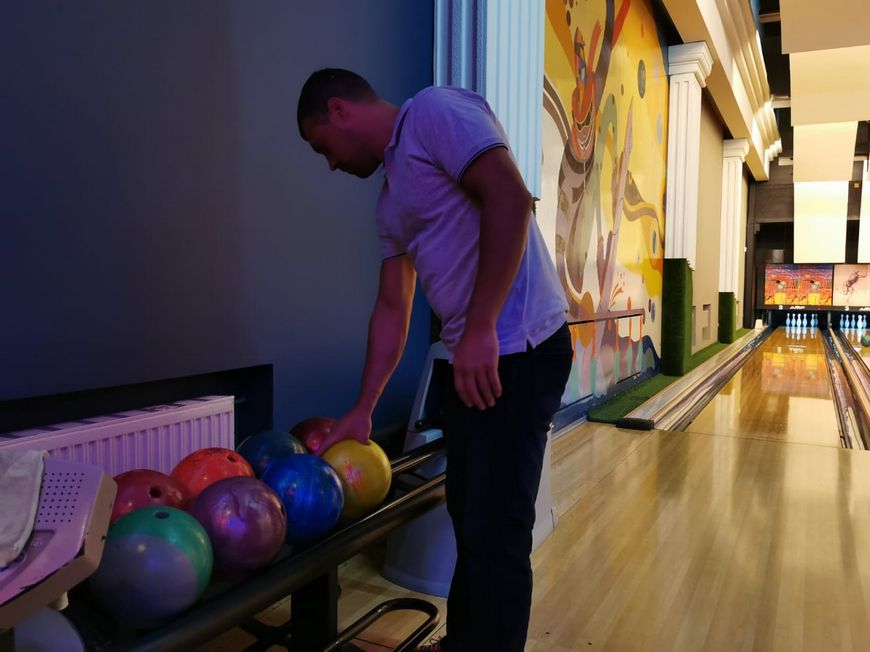 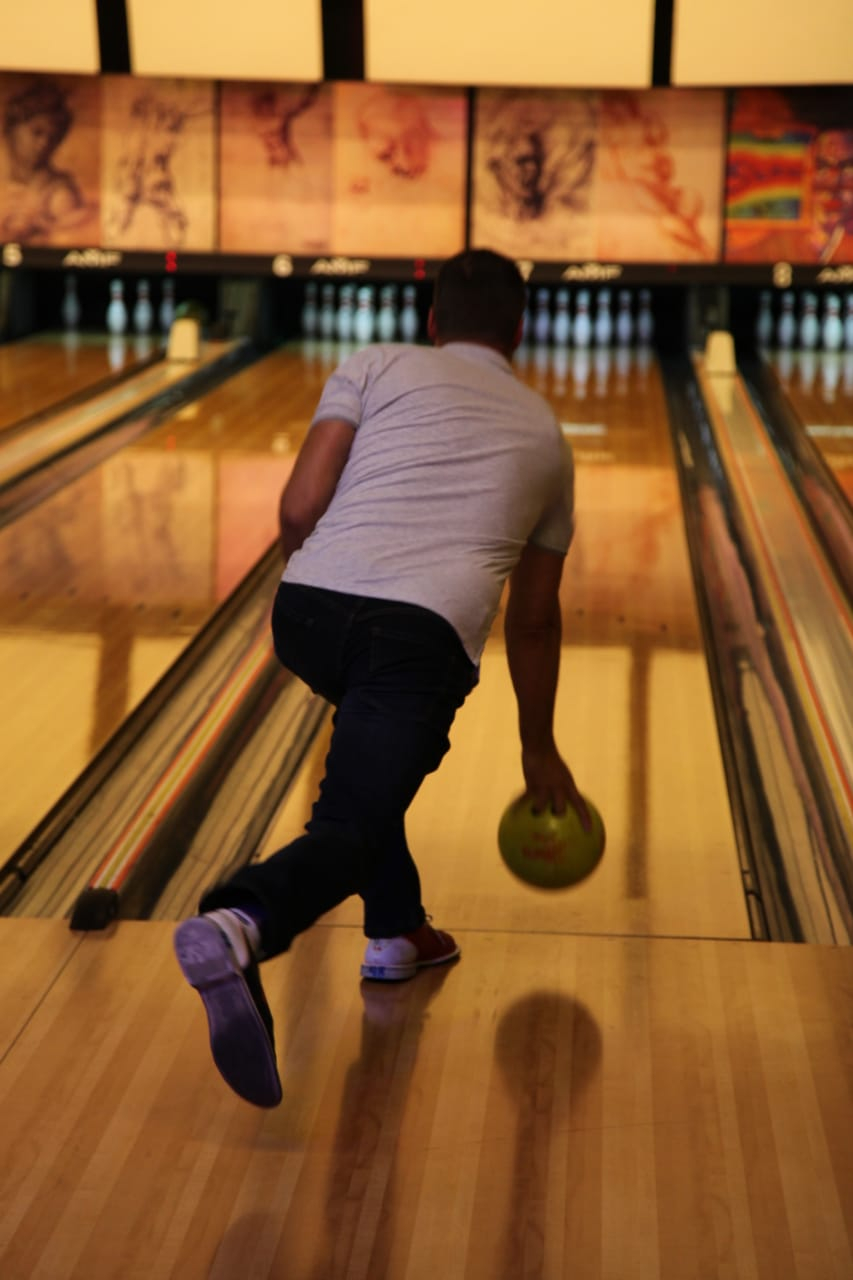 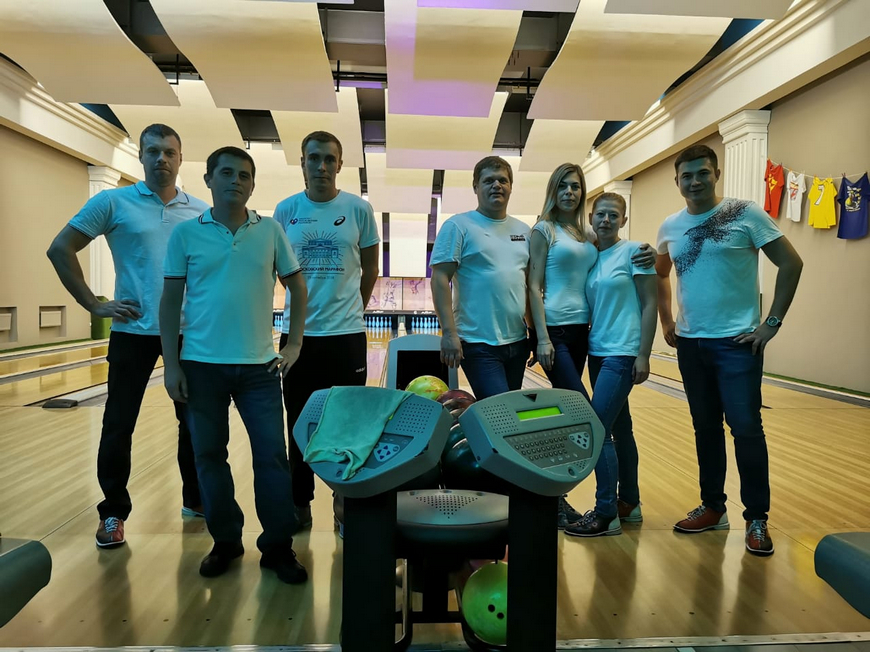 